In the illustration below from Primo this first title shows as a journal, which I believe is coming from the leader line in the MARC record.  This record is also faceted  as a “Journal”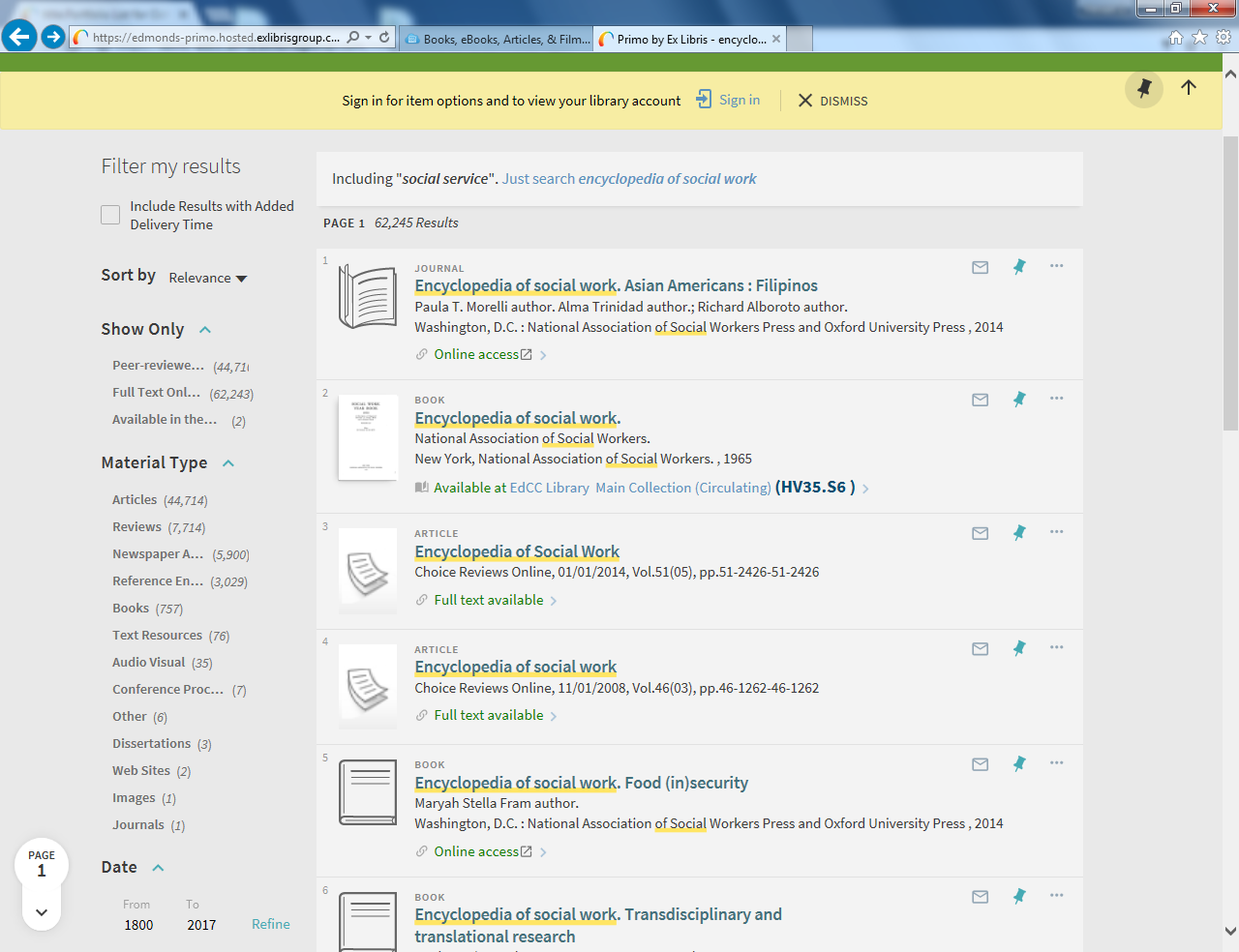 However, this record in Alma has an Electronic material type of “Document”, not journal.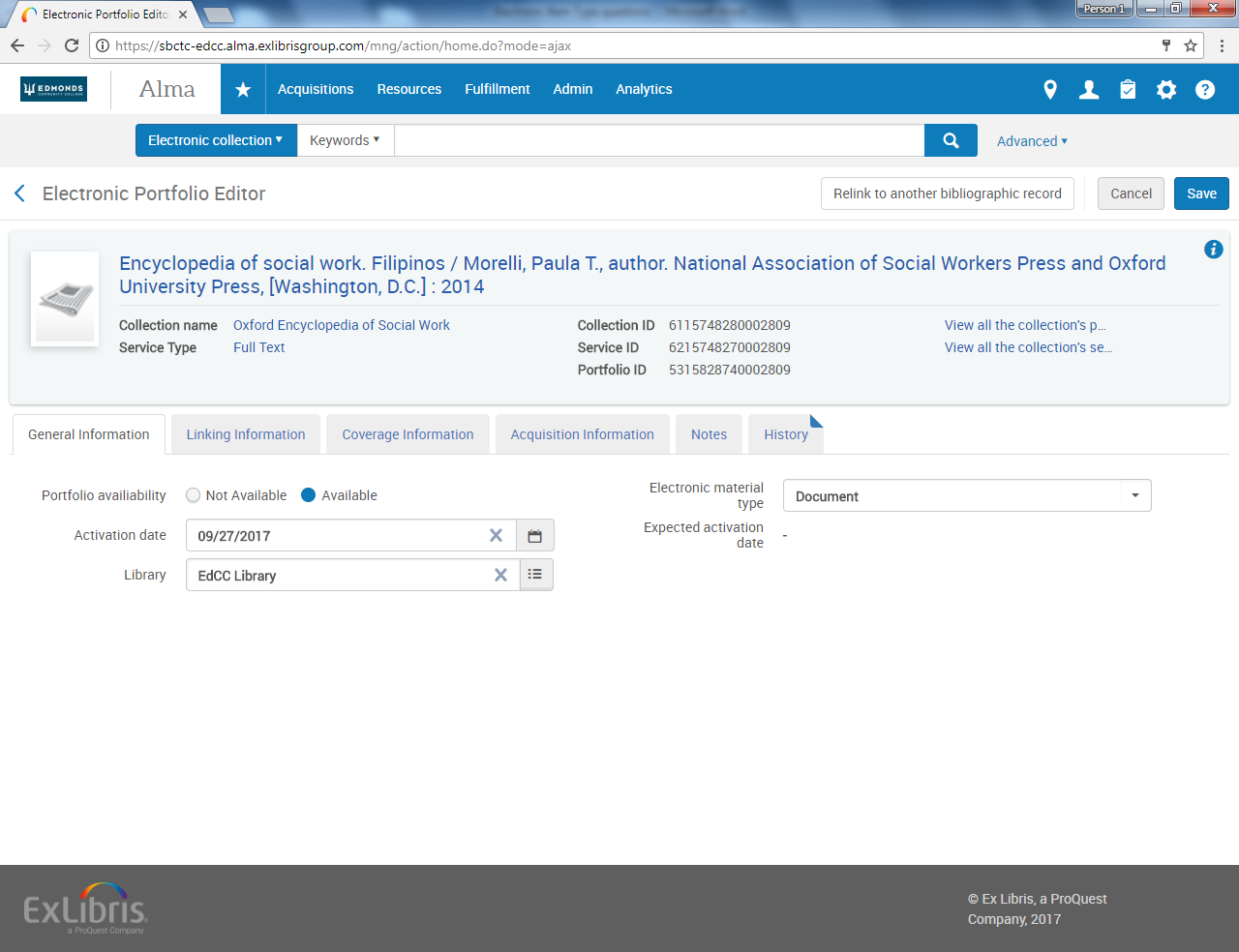 In the illustration below from Primo this  title shows as a “book”, which I also believe is coming from the leader line in the MARC record.  This record is also faceted  as a “Book”.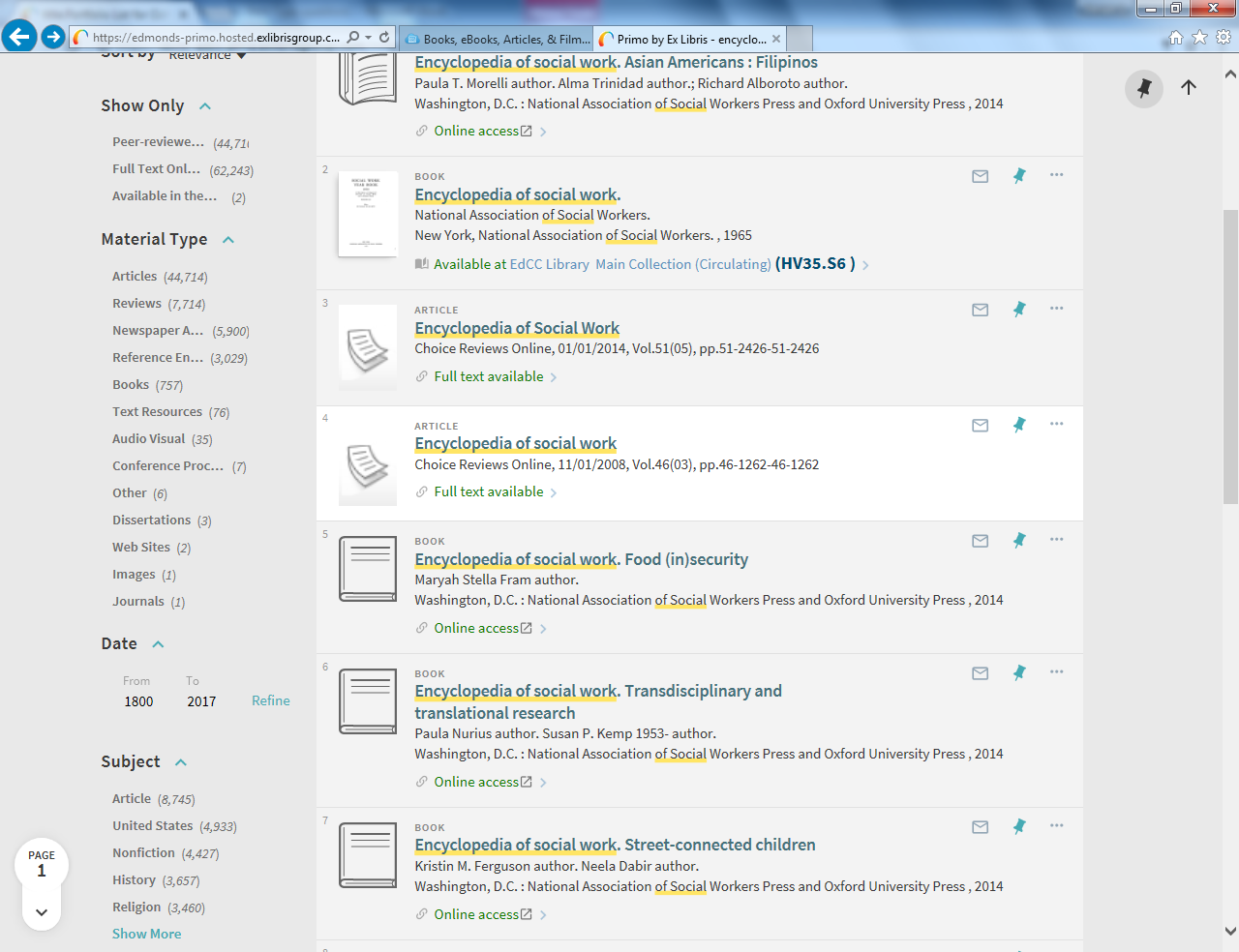 However, in Alma the Electronic material type is “Streaming Video”.  I have no idea of what the purpose of the Electronic material type in Alma is for if it has no relationship to Primo.  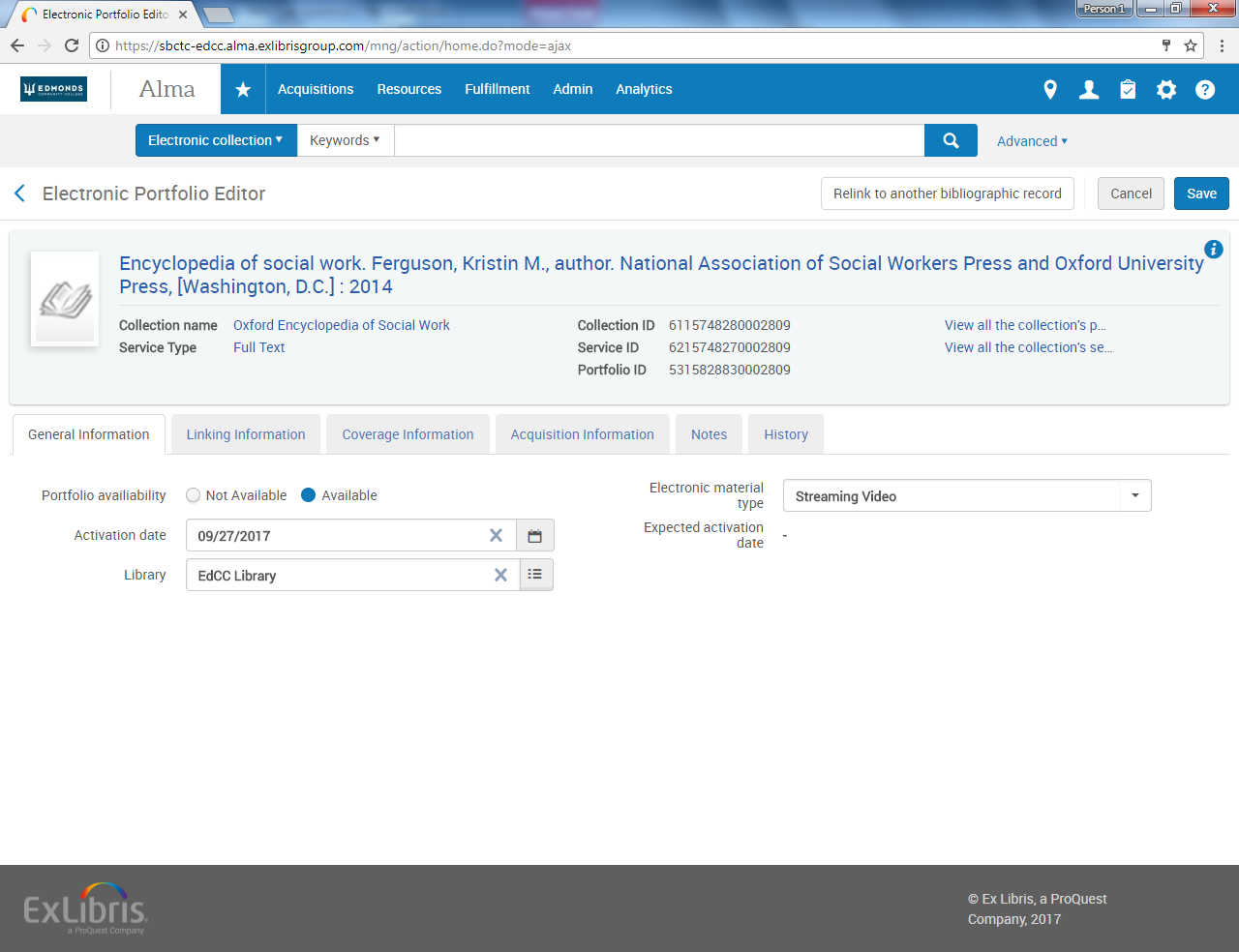 The Electronic material type does show as a facet in Alma, but there seems to be no relationship for this coding in Primo.  I am trying to understand the use of these facets in Alma if they have no connection to faceting in Primo?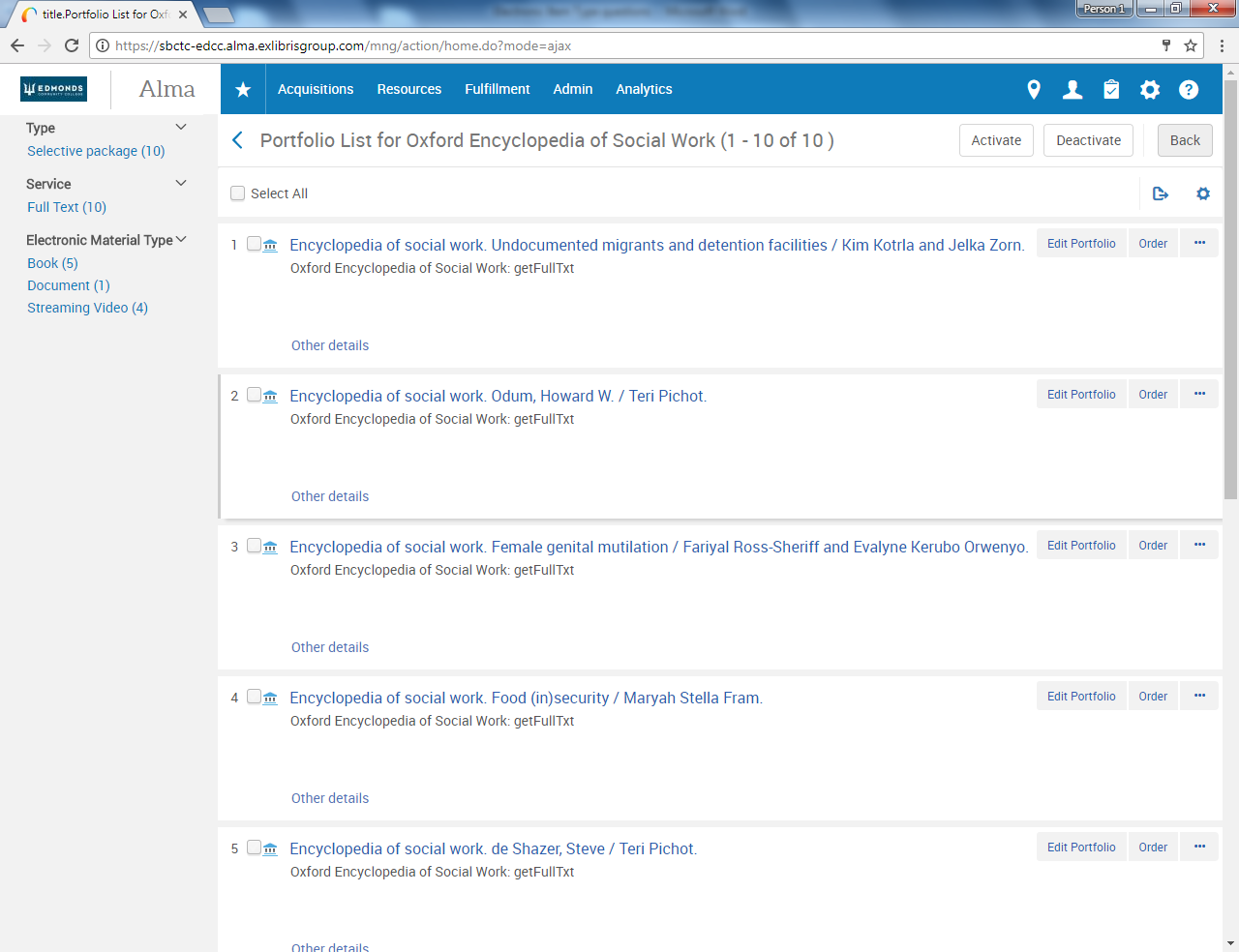 